Охрана труда - система сохранения жизни и здоровья работников в процессе трудовой деятельности, включающая в себя правовые, социально-экономические, организационно-технические, санитарно-гигиенические, лечебно-профилактические, реабилитационные и иные мероприятия. (ТК РФ).Авария — разрушение сооружений, оборудования, технических устройств, неконтролируемые взрыв и/или выброс опасных веществ, создающие угрозу жизни и здоровью людей (ГОСТ 12.0.006-2002).Аварийная ситуация — ситуация, которая может привести к поломке деталей и травмированию работающего (ГОСТ 12.2.009-99).Аттестация рабочих мест по условиям труда - оценка условий труда на рабочих местах в целях выявления вредных и (или) опасных производственных факторов и осуществления мероприятий по приведению условий труда в соответствие с государственными нормативными требованиями охраны труда. Аттестация рабочих мест по условиям труда проводится в порядке, установленном федеральным органом исполнительной власти, осуществляющим функции по выработке государственной политики и нормативно-правовому регулированию в сфере труда. (ТК РФ).Безопасное расстояние — наименьшее расстояние между человеком и источником опасного и вредного производственного фактора, при котором человек находится вне опасной зоны (ГОСТ 12.0.002.80).Безопасные условия труда - условия труда, при которых воздействие на работающих вредных и (или) опасных производственных факторов исключено либо уровни их воздействия не превышают установленных нормативов. (ТК РФ).Безопасность — состояние, при котором риск для здоровья и безопасности персонала находится на приемлемом уровне (ГОСТ Р 12.0.006-2002)Безопасность производственного оборудования— свойства производственного оборудования соответствовать требованиям безопасности труда при монтаже (демонтаже) и эксплуатации в условиях, установленных нормативно-технической документацией (ГОСТ 12.0.002.80).
 	Вредный производственный фактор - производственный фактор, воздействие которого на работника может привести к его заболеванию.(ТК РФ).Государственная экспертиза условий труда - оценка соответствия объекта экспертизы государственным нормативным требованиям охраны труда. (ТК РФ).Опасный производственный фактор - производственный фактор, воздействие которого на работника может привести к его травме. (ТК РФ).Организация - предприятие, учреждение либо другое юридическое лицо независимо от форм собственности и подчиненности;Производственная деятельность - совокупность действий работников с применением средств труда, необходимых для превращения ресурсов в готовую продукцию, включающих в себя производство и переработку различных видов сырья, строительство, оказание различных видов услуг. (ТК РФ).Производственная деятельность — совокупность действий людей с применением орудий труда, необходимых для превращения ресурсов в готовую продукцию, включающих в себя производство и переработку различных видов сырья, строительство, оказание различных услуг.Профессиональный риск - вероятность причинения вреда здоровью в результате воздействия вредных и (или) опасных производственных факторов при исполнении работником обязанностей по трудовому договору или в иных случаях, установленных настоящим Кодексом, другими федеральными законами. Порядок оценки уровня профессионального риска устанавливается федеральным органом исполнительной власти, осуществляющим функции по выработке государственной политики и нормативно-правовому регулированию в сфере труда с учетом мнения Российской трехсторонней комиссии по регулированию социально-трудовых отношений. (ТК РФ).Пожарная безопасность - состояние объекта, при котором исключается возможность пожара, а в случае его возгорания предотвращения воздействия на людей опасных факторов пожара и обеспечивается защита материальных ценностей;Работник — физическое лицо, вступившее в трудовые отношения с работодателем;Работодатель - организация (юридическое лицо), представляемая ее руководителем (по оформленной нотариусом доверенности), либо физическое лицо, с которым работник состоит в трудовых отношениях;Рабочее место - место, где работник должен находиться или куда ему необходимо прибыть в связи с его работой и которое прямо или косвенно находится под контролем работодателя. (ТК РФ).Рабочая зона - пространство высотой до 2 м над уровнем пола или площадки, на которых находятся места постоянного или временного пребывания работающих в процессе трудовой деятельности;Стандарты безопасности труда - правила, процедуры, критерии и нормативы, направленные на сохранение жизни и здоровья работников в процессе трудовой деятельности и регламентирующие осуществление социально-экономических, организационных, санитарно-гигиенических, лечебно-профилактических, реабилитационных мер в области охраны труда.Средства индивидуальной и коллективной защиты работников — технические средства, используемые для предотвращения или уменьшения воздействия на работников вредных или опасных производственных факторов, а также для защиты от загрязнения;Средства индивидуальной и коллективной защиты работников - технические средства, используемые для предотвращения или уменьшения воздействия на работников вредных и (или) опасных производственных факторов, а также для защиты от загрязнения. (ТК РФ).Сертификат соответствия организации работ по охране труда - документ, удостоверяющий соответствие проводимых работодателем работ по охране труда государственным нормативным требованиям охраны труда. (ТК РФ). Требования охраны труда - государственные нормативные требования охраны труда, в том числе стандарты безопасности труда, а также требования охраны труда, установленные правилами и инструкциями по охране труда. (ТК РФ).Управление профессиональными рисками - комплекс взаимосвязанных мероприятий, включающих в себя меры по выявлению, оценке и снижению уровней профессиональных рисков. Положение о системе управления профессиональными рисками утверждается федеральным органом исполнительной власти, осуществляющим функции по выработке государственной политики и нормативно-правовому регулированию в сфере труда с учетом мнения Российской трехсторонней комиссии по регулированию социально-трудовых отношений. (ТК РФ).Условия труда - совокупность факторов производственной среды и трудового процесса, оказывающих влияние на работоспособность и здоровье работника. (ТК РФ).Безопасность производственной деятельности – это такое состояние производственных процессов, при котором отсутствует недопустимый риск, связанный с возможностью нанесения ущерба технологическому процессу, имуществу, здоровью работников и третьих лиц, окружающей среде. По природе воздействия на человека опасные и вредные производственные факторы подразделяют на следующие группы: физические, химические, биологические и психофизиологические.Основная цель охраны труда – сохранение жизни и здоровья работников в процессе их трудовой деятельности, сформулирована и закреплена законом в Трудовом кодексе РФ.Первый и фундаментальный принцип охраны труда – ПРЕДОТВРАЩЕНИЕ производственного травматизма и профессиональной заболеваемости.Второй фундаментальный принцип охраны труда – ГОТОВНОСТЬ К ЗАЩИТЕ ПОСТРАДАВШИХ.В рамках второго основного принципа охраны труда, ее мероприятиями предусматриваются:компенсации работникам за тяжелые, вредные и опасные условия труда;возмещение вреда пострадавшему причинителем вреда;реабилитация трудоспособности пострадавших.	Работник – физическое лицо, вступившее в трудовые отношения с работодателем, т.е. заключившее с работодателем трудовой договор.	Работодатель – физическое лицо либо юридическое лицо (организация) либо иной установленной федеральными законами иной субъект права, заключивший трудовой договор с работником и тем самым вступивший с ним в трудовые отношения.	Трудовой договор – соглашение между работодателем и работником, в соответствии с которым работодатель обязуется предоставить работнику работу по обусловленной трудовой функции, обеспечить условия труда, предусмотренные трудовым законодательством и иными нормативными правовыми актами, содержащими нормы трудового права, коллективным договором, соглашениями, локальными нормативными актами, и данным соглашением, своевременно и в полном размере выплачивать работнику заработную плату, а работник обязуется лично выполнять определенную этим соглашением трудовую функцию, соблюдать действующие у работодателя правила внутреннего трудового распорядка (ст.56 ТК РФ)	Срочный трудовой договор заключается в случаях, когда трудовые отношения не могут быть установлены на неопределенный срок с учетом характера предстоящей работы или условий ее выполнения, если иное не предусмотрено Трудовым кодексом РФ и иными федеральными законами.	Дисциплины труда – это соответствующий институт трудового права, т. е. система правовых норм, регулирующих внутренний трудовой распорядок, предусматривающий обязанности работника и работодателя (его администрации), меры поощрения за успехи в труде, порядок их применения, виды и меры ответственности за нарушение дисциплины труда и порядок их применения, что соответствует разделу VIII Трудового кодекса РФ (ст. 189 – 195).Правила внутреннего распорядка обычно состоят из следующих семи разделов:1) общие положения, предусматривающие действие этих правил, на кого они распространяются, их цель, задачи;2) порядок приема и увольнения (приводятся кратко положения Кодекса с их уточнением для данного производства);3) основные обязанности работника;4) основные обязанности работодателя, его администрации;5) рабочее время и его использование: режим рабочего времени для всего производства и отдельных подразделений, в том числе начало и конец обеденных и других внутрисменных перерывов, графики сменности (в том числе по вахтовому методу работы), структура рабочей недели (5- или 6-дневной);6) меры поощрения за успехи в труде;7) дисциплинарная ответственность за нарушение трудовой дисциплины.Сокращенная продолжительность рабочего времени устанавливается: для работников в возрасте до шестнадцати лет – не более 24 часов в неделю; для работников в возрасте от шестнадцати до восемнадцати лет – не более 35 часов в неделю; для работников, являющихся инвалидами I или II группы, – не более 35 часов в неделю; для работников, занятых на работах с вредными и (или) опасными условиями труда, – не более 36 часов в неделю в порядке, установленном Правительством Российской Федерации с учетом мнения Российской трехсторонней комиссии по регулированию социально-трудовых отношений. 	Социальное партнерство – система взаимоотношений между работниками (и их представителями) и работодателями (и их представителями), а также органами государственной власти и местного самоуправления, направленная на обеспечение согласования интересов работников и работодателей по вопросам регулирования трудовых отношений и иных непосредственно связанных с ними отношений.Коллективный договор – правовой акт, регулирующий социально-трудовые отношения в организации или у индивидуального предпринимателя и заключаемый работниками и работодателем в лице их представителей (ст.40 ТК РФ).	Важнейшим принципом государственной политики в области охраны труда является обеспечение приоритета сохранения жизни и здоровья работников.	Важнейшими задачами и функциональными обязанностями федерального уровня управления охраной труда, по своей сути, являются: 1) создание правовой базы деятельности всех органов власти и хозяйствующих субъектов права в сфере охраны труда и 2) долгосрочное (экономическое) и оперативное (административное) управление всей этой деятельностью.Важнейшими задачами и функциональными обязанностями регионального уровня управления охраной труда являются: 1) организация правоприменительной практики и адаптация правовой базы государственного управления охраной труда применительно к специфике региона; 2) координация деятельности территориальных подразделений федеральных органов исполнительной власти, включая органы государственного надзора и контроля, и региональных административных структур в сфере управления охраной труда и безопасностью производственной деятельности социальных партнеров; 3) организация научно-внедренческой и образовательно-информационной инфраструктуры корпоративного управления охраной труда (создание и регулирование рынка услуг по охране труда); 4) оперативное (административное) управление всей этой деятельностью на территории региона.Должностным лицом называют лицо, осуществляющее функции представителя руководства (власти), занимающее временно или постоянно в государственных, общественных учреждениях, организациях и на предприятиях должности, связанные с выполнением организационно-распорядительных или административных функций, либо лицо, выполняющее эти функции по специальному полномочию.Неисполнение – это не совершение определенных действий, которые работник должен предпринимать для выполнения задачи, поставленной перед ним, т. е. фактически «неисполнение» – это бездействие. Но, «неисполнением» может быть и активное действие, на совершение которого установлен запрет. В любом случае «неисполнение» может обернуться правонарушением.Правонарушение – это действие, противоречащее закону, нарушающее нормы права. Правонарушения подразделяются на административные, дисциплинарные и гражданские преступления. Система управления охраной труда (СУОТ) – это целая система процедур и документов, регламентирующих организацию управления охраной труда в организации, в т.ч. должностные обязанности по охране труда всех руководителей и специалистов.При создании системы управления охраной труда необходимо:определять законы и иные нормативные правовые акты, содержащие государственные нормативные требования охраны труда, распространяющиеся на деятельность организации;выявлять опасные и вредные производственные факторы и соответствующие им риски, связанные с прошлыми, настоящими или планируемыми видами деятельности организации;определять политику организации в области охраны труда;определять цели и задачи в области охраны труда, устанавливать приоритеты;разрабатывать организационную схему и программу для реализации политики и достижений ее целей, выполнения поставленных задач.	Организация обязана разрабатывать, внедрять и поддерживать в рабочем состоянии процедуры идентификации опасностей, оценки рис-ков и внедрения необходимых мер защиты от них. Эти процедуры долж-ны гарантировать:	а) идентификацию опасностей;	б) оценку риска;	в) управление риском (контроль и регулирование риска);	г) регулярную оценку потребности в действиях [перечисления а) – в)].Идентификация опасностейИдентификация опасностей на рабочих местах должна учитывать:а) ситуации, события, комбинации обстоятельств, которые потенциально могут приводить к травме или заболеванию работника;б) причины возникновения потенциального заболевания, связанного с выполняемой работой, продукцией или услугой;в) сведения о ранее имевших место травмах, заболеваниях или происшествиях.Идентификация опасностей процессов должна включать рассмотрение:а) организации работ, управления их выполнением;б) проектирования рабочих мест, технологических процессов, оборудования;в) монтажа, эксплуатации, технического обслуживания, ремонта оборудования (помещений);г) характеристик приобретаемых товаров и услуг.Оценка рискаВсе риски, связанные с каждой из идентифицированных опасностей, следует анализировать, оценивать и упорядочивать по приоритетам необходимости исключения или снижения риска. При этом следует рассматривать как нормальные условия функционирования производства, так и случаи отклонений в работе, связанные с происшествиями и возможными аварийными ситуациями.Оценке подвергают текущую, прошлую и будущую деятельность.Риски, которые признаны неприемлемыми, должны быть использованы как исходные данные для разработки целей и задач в области охраны труда.Управление рискамиВсе идентифицированные риски подлежат управлению, с учетом приоритетов и применяемых мер, в качестве которых используют:исключение опасной работы (процедуры);замену опасной процедуры;инженерные (технические) методы ограничения воздействия опасностей;административные методы ограничения воздействия опасностей;средства коллективной и индивидуальной защиты.При выполнении работ с высоким уровнем риска следует давать письменные разрешения на проведение таких работ.Аттестация работ по условиям трудаПри аттестации рабочих мест проводят оценку условий труда и травмобезопасности рабочих мест. При этом учитывают наличие средств коллективной защиты, обеспеченность работников средствами индивидуальной защиты и определяют эффективность этих средств.Планирование работ по охране труда – это организационный управленческий процесс, осуществляемый с целью обеспечения безопасных условий труда работников на основе эффективного использования средств, выделяемых на улучшение условий и охраны труда.Текущее планирование улучшения и оздоровления условий труда, снижения производственного травматизма и профессиональных заболеваний предусматривает разработку ежегодных планов работы или мероприятий.Аттестация рабочих мест по условиям труда проводится на основании ст. 212 Трудового кодекса РФ.Аттестация рабочих мест по условиям труда — это оценка условий труда на рабочих местах в целях выявления вредных и (или) опасных производственных факторов и осуществления мероприятий по приведению условий труда в соответствие с государственными нормативными требованиями охраны труда.  Уровни опасных и вредных производственных факторов определяются на основе инструментальных измерений.  Сроки проведения аттестации устанавливаются исходя из изменений условий труда, но не реже 1 раза в 5 лет.Инструкция – это локальный акт работодателя, детализирующий применение государственных нормативных требований охраны труда с учетом специфики конкретных условий труда, конкретного рабочего места и конкретных видов работ, которые на этом рабочем сете производятся. Инструкция – это основной документ по охране труда, которым должны руководствоваться работники.Инструкции по охране труда должны состоять из следующих разделов:1. Общие требования охраны труда;2. Требования охраны труда перед началом работы;3. Требования охраны труда во время работы (при нормальных обычных обстоятельствах);4. Требования охраны труда в аварийных ситуациях;5. Требования охраны труда по окончании работы.Конечно, в инструкцию можно включать и другие разделы, дополнительные к вышеизложенным основным (и по логике вещей, обязательным) разделам, при соответствующих необходимости и обосновании, но это уже дело разработчика.Мировой и российский опыт свидетельствуют, что обучение работников требованиям охраны труда существенно снижает производственный травматизм и профессиональную заболеваемость. Поэтому одним из важнейших элементов профилактики производственного травматизма и профессиональной заболеваемости является непрерывное многоуровневое целенаправленное повышения уровня профессиональной грамотности и компетентности персонала по охране труда.Руководители и специалисты проходят очередную проверку знаний требований охраны труда не реже одного раза в три года.Для всех вновь поступающих на работу, а также переводимых на другую работу лиц, работодатель обязан проводить инструктаж по охране труда, организовать обучение безопасным методам и приемам выполнения работ и оказанию первой помощи пострадавшим.Кроме вводного инструктажа по охране труда, проводится первичный инструктаж на рабочем месте, повторный, внеплановый и целевой инструктажи.Средства индивидуальной защиты (СИЗ) применяется в тех случаях, когда безопасность работ не может быть обеспечена конструкцией оборудования, организацией производственных процессов, архитектурно-планировочным решением и средствами коллективной защиты.Основные мероприятия по предупреждению профессиональной заболеваемости заключаются в: 1) нормализации условий труда; 2) сокращении времени контакта с вредными производственными факторами; 3) использовании средств индивидуальной защиты; 4) проведении специфических и общеукрепляющих лечебно-профилактических мероприятий; 5) проведении медицинских осмотров при приеме на работу и периодически в течение работы.В соответствии со ст. 213 Трудового кодекса РФ работодатель обязан обеспечить за счет собственных средств проведение обязательных предварительных (при поступлении на работу) и периодических (в течение трудовой деятельности) медицинских осмотров (обследований) работников по их просьбам, в соответствии с медицинскими рекомендациями, с сохранением за ними места работы (должности) и среднего заработка за время прохождения указанных медицинских осмотров.Из всего разнообразия документов, мы выделяем несколько основных типов документации по охране труда.1. локальные нормативные акты работодателя, связанные с вопросами охраны труда и безопасности производства. Эти акты устанавливают организационно-управленческие правила соблюдения работниками требований охраны труда и, тем самым, работодателем – государственных нормативных требований охраны труда. 2. различные фиксирующие деятельность работников (и тем самым – деятельность работодателя) по соблюдению требований локальных нормативных актов, государственных нормативных требований охраны труда и т.п. К такой документации следует отнести и результаты аттестации рабочих мест по условиям труда. Это самый большой тип документов по охране труда у работодателя. Он фиксирует (документирует) всю конкретную деятельность, но главное, мероприятия по профилактике производственного травматизма и профессиональной заболеваемости3. важнейшие документы охраны труда – материалы расследования несчастных случаев на производстве и профессиональных заболеваний. В принципе они тоже относятся к «записям», но их особый статус, их крайняя важность и для пострадавшего и для работодателя заставляют выделить их из массива всех других записей.4. письма и предписания органов власти, надзора и контроля и т.п. Все они, как правило, требуют каких-то оперативных действий, а потому и выделены особо.5.  документы, содержащие государственные нормативные требования охраны труда. Все они нужны не только для их выполнения и для информирования работников об условиях их труда, их правах и обязанностях, но и для разработки локальных нормативных актов работодателя (по охране труда). Полезно иметь базу действующей нормативной правовой и нормативно-технической документации по охране труда и безопасности производственной деятельности и договор со сторонней организацией, осуществляющей информационное обслуживание по актуализации этой базы.6. документы, содержащие требования к правильной эксплуатации того или иного оборудования, безопасному использованию инструмента, сведения об опасности материалов, сертификаты соответствия и т.п. «внешние» документы.7. документы официальной статистической отчетности работодателя перед органами государственной власти. Наличие этих документов подразумевает и 8. документы внутренней отчетности подразделений перед управлением, управления перед собственником (учредителем). Эти документы могут содержать сведения, составляющие коммерческую тайну работодателя.9. учебно-методические, чисто информационные и другие (не строго обязательные) документы, связанные с работами по охране труда и обеспечением безопасности производства.10. все прочие (не относящиеся к первым девяти типам) документы, которых, как правило, и на горе специалистам по охране труда, более чем достаточно.При организации документооборота следуют выделять:1) внешнюю документацию,2) документацию управления организацией,3) документацию подразделения,4) документы на рабочих местах. Сертификация соответствия работ по охране труда (ССОТ) – обязательное мероприятие, выполняемое работодателем в соответствии с требованиями Трудового кодекса РФ. Осуществляется она органом по сертификации в соответствии с государственными нормативными требованиями охраны труда.Хотя общепринятой классификации причин производственного травматизма в настоящее время нет, большинство специалистов выделяют три основных типа причин:1) это технические причины, которые можно охарактеризовать как причины, зависящие от «несовершенства» технологических процессов, конструктивных недостатков и технического состояния оборудования, зданий и сооружений, инструмента и средств коллективной и индивидуальной защиты, недостаточной механизации тяжелых работ, в том числе несовершенство ограждений, предохранительных устройств, средств сигнализации и блокировок; наличие прочностных дефектов материалов и «усталости» конструкций; неизвестные ранее опасные свойства используемых веществ и т. п.2) это организационные причины, которые целиком зависят от уровня организации труда на рабочем месте и на предприятии в целом. К ним относятся: недостатки в содержании территории, проездов, проходов; нарушение правил эксплуатации оборудования, транспортных средств, инструмента; недостатки в организации рабочих мест; нарушение технологического регламента; нарушение правил и норм транспортировки, складирования и хранения материалов и изделий; нарушение норм и правил планово-предупредительного ремонта оборудования, транспортных средств и инструмента; недостатки в обучении рабочих безопасным методам труда; недостатки в организации групповых работ; слабый технический надзор за опасными работами; использование машин, механизмов и инструмента не по назначению; отсутствие или несовершенство ограждений мест работы; отсутствие, неисправность или неприменение средств индивидуальной защиты и т. п.3) это личностные (психологические и психофизиологические) причины, к которым условно можно отнести физические и нервно-психические перегрузки работающего, приводящие к ошибочным действиям человека. Человек может совершать ошибочные действия из-за утомления, вызванного большими физическими (статическими и динамическими) перегрузками, умственным перенапряжением, перенапряжением анализаторов (зрительного, слухового, тактильного), монотонностью труда, стрессовыми ситуациями, болезненным состоянием. К травме может привести несоответствие анатомо-физиологических и психических особенностей организма человека характеру выполняемой работы.	Всесторонний анализ причин производственного травматизма заключается в определении основных и косвенных причин и обстоятельств происшедшего несчастного случая и должен включать в себя следующие этапы:выявление всех причин несчастного случая, которые привели к травме;установление взаимосвязи тех причин, которые непосредственно привели к несчастному случаю;определение основной причины несчастного случая, вызвавшей травмирование пострадавшего.	Рабочее место – место, где работник должен находиться или куда ему необходимо прибыть в связи с его работой и которое прямо или кос-венно находится под контролем работодателя.Постоянное рабочее мест – место, на котором работник находится большую часть (более 50% или более 2 часов непрерывно) своего рабочего времени.Рабочая зона – пространство высотой до 2 м от уровня пола или площадки, на котором находятся места постоянного или временного пребывания работников.	Состояние воздушной среды, характеризующееся температурой, подвижностью и относительной влажностью воздуха, определенным лучистым теплообменом и барометрическим давлением называется микроклиматом (иногда производственным микроклиматом).Вентиляция – это обмен воздуха в помещении для удаления избытков теплоты, влаги, вредных и других загрязняющих воздух веществ с целью обеспечения допустимых микроклиматических условий и чистоты воздуха.	Кондиционирование воздуха – создание и автоматическое регулирование в помещениях заданных параметров микроклимата и санитарно-гигиенических параметров (температуры, влажности, подвижности воздуха).С физической точки зрения шум представляет собой смешение звуков различных частот и интенсивности, распространяющихся через твердые, жидкие и газообразные среды.С физиологической точки зрения шумом является всякий мешающий человеку звук и / или сочетание звуков.По временным характеристикам шумы подразделяются на:постоянные, уровень звука которых за 8-часовой рабочий день (рабочую смену) изменяется во времени не более чем на 5 дБА при измерениях по шкале А шумомера;непостоянные, уровень звука которых за 8-часовой рабочий день (рабочую смену) изменяется во времени более чем на 5 дБА при измерениях по шкале А шумомера.	Вибрацией называется механическое колебательное движение, за-ключающееся в перемещении тела как целого. Вибрация, в отличие от звука, не распространяется в виде волн сжатия/разряжения, а передается только при механическом контакте одного тела с другим.	Свет - характеристика светового стимула, создающего определенное зрительное ощущение, а излучения указанного диапазона длин волн – видимым участком спектра.Различают следующие виды освещения.Естественное освещение – освещение помещений светом, исходящим от неба (прямым или отраженным), проникающим через световые проемы в наружных ограждающих конструкциях. Подразделяется на боковое, верхнее и комбинированное. Нормируемой характеристикой является коэффициент естественной освещенности. Боковое естественное освещение – естественное освещение помещения через световые проемы в наружных стенах. Верхнее естественное освещение – естественное освещение помещения через фонари, световые проемы в стенах (в местах перепада высот здания). Комбинированное естественное освещение – сочетание верхнего и бокового естественного освещения. Искусственное освещение – освещение помещений и других мест, где недостаточно естественного освещения. Подразделяется на рабочее, аварийное, охранное, дежурное, общее, местное и комбинированное. При необходимости часть светильников рабочего или аварийного освещения используется для дежурного освещения.Рабочее освещение обеспечивают во всех помещениях, а также на участках открытых пространств, предназначенных для работы, прохода людей и движения транспорта. Для помещений, имеющих зоны с разными условиями естественного освещения и с разными режимами работы, предусматривается раздельное управление рабочим освещением.Аварийное освещение – освещение объектов различного назначения, не прекращающееся или автоматически вводимое в действие при внезапном отключении рабочих (основных) источников света. Предназначено для обеспечения эвакуации людей или временного продолжения работы на объектах, где внезапное отключение освещения создает опасность травматизма или недопустимого нарушения технологического процесса. Подразделяется на освещение безопасности и эвакуационное освещение. Освещение безопасности – освещение, предусматриваемое на случай аварийного отключения рабочего освещения, в результате чего возможны: длительное нарушение технологического процесса; нарушение работы таких объектов, как электрические станции, узлы радио- и телевизионных передач и связи, диспетчерские пункты, насосные установки водоснабжения, канализации и теплофикации, установки вентиляции и кондиционирования воздуха в производственных помещениях, где недопустимо прекращение работ, и т.п.Охранное освещение (при отсутствии специальных технических средств охраны) предусматривается вдоль границ территорий, охраняемых в ночное время. Могут использоваться любые источники света, за исключением случаев, когда охранное освещение автоматически включается только при срабатывании охранной сигнализации или других технических средств. В таких случаях применяются лампы накаливания.Дежурное освещение – освещение в нерабочее время. Область применения, величины освещенности, равномерность и требования к качеству не нормируются.Общее освещение – освещение, при котором светильники размещаются в верхней зоне помещения равномерно (общее равномерное освещение) или применительно к расположению оборудования (общее локализованное освещение).Местное освещение – освещение, дополнительное к общему, создаваемое светильниками, концентрирующими световой поток непосредственно на рабочих местах.Комбинированное освещение – освещение, при котором к общему освещению добавляется местное.Совмещенное освещение – освещение, при котором недостаточное по нормам естественное освещение дополняется искусственным.	Эвакуационное освещение – освещение для эвакуации людей из помещений при аварийном отключении нормального освещения.Понятие «опасный производственный объект» было введено Федеральным законом от 21 июля 1997 г. №116-ФЗ «О промышленной безопасности опасных производственных объектов». В соответствии со ст. 2 Федерального закона «О промышленной безопасности опасных производственных объектов», опасными производственными объектами являются предприятия или их цехи, участки, площадки, а также иные производственные объекты, на которых:1) получаются, используются, перерабатываются, образуются, хранятся, транспортируются, уничтожаются следующие опасные вещества:а) воспламеняющиеся вещества – газы, которые при нормальном давлении и в смеси с воздухом становятся воспламеняющимися и температура кипения которых при нормальном давлении составляет 20°С или ниже;б) окисляющие вещества – вещества, поддерживающие горение, вызывающие воспламенение и (или) способствующие воспламенению других веществ в результате окислительно-восстановительной экзотермической реакции;в) горючие вещества – жидкости, газы, пыли, способные самовозгораться, а также возгораться от источника зажигания и самостоятельно гореть после его удаления;г) взрывчатые вещества – вещества, которые при определенных видах внешнего воздействия способны на очень быстрое самораспространяющееся химическое превращение с выделением тепла и образованием газов;д) токсичные вещества – вещества, способные при воздействии на живые организмы приводить к их гибели и имеющие следующие характеристики:средняя смертельная доза при введении в желудок от 15 мг/кг до 200 мг/кг, включительно;средняя смертельная доза при нанесении на кожу от 50 мг/кг до 400 мг/кг, включительно;средняя смертельная концентрация в воздухе от 0,5 мг/л до 2 мг/л, включительно;е) высокотоксичные вещества – вещества, способные при воздействии на живые организмы приводить к их гибели и имеющие следующие характеристики:средняя смертельная доза при введении в желудок не более 15 мг/кг;средняя смертельная доза при нанесении на кожу не более 50 мг/кг;средняя смертельная концентрация в воздухе не более 0, 5 мг/л;ж) вещества, представляющие опасность для окружающей природной среды, – вещества, характеризующиеся в водной среде следующими показателями острой токсичности:средняя смертельная доза при ингаляционном воздействии на рыбу в течение 96 часов не более 10 мг/л;средняя концентрация яда, вызывающая определенный эффект при воздействии на дафнии в течение 48 часов не более 10 мг/л;средняя ингибирующая концентрация при воздействии на водоросли в течение 72 часов не более 10 мг/л;2) используется оборудование, работающее под давлением более 0,07 мега-паскаля или при температуре нагрева воды более 115єС;3) используются стационарно установленные грузоподъемные механизмы, эскалаторы, канатные дороги, фуникулеры;4) получаются расплавы черных и цветных металлов и сплавы на основе этих расплавов;5) ведутся горные работы, работы по обогащению полезных ископаемых, а также работы в подземных условиях.Заметим, что в бюджетных учреждениях, не связанных с промышленным производством, наиболее распространены такие опасные производственные объекты, как грузоподъемные механизмы, лифты, экскаваторы, работающее под давлением оборудование.Наиболее распространенными причинами электротравматизма являются:появление напряжения там, где его в нормальных условиях быть не должно (на корпусах оборудования, на металлических конструкциях сооружений и т.д.); чаще всего это происходит вследствие повреждения изоляции;возможность прикосновения к неизолированным токоведущим частям при отсутствии соответствующих ограждений;воздействие электрической дуги, возникающей между токоведущей частью и человеком в сетях напряжением выше 1000В, если человек окажется в непосредственной близости от токоведущих частей;прочие причины; к ним относятся: несогласованные и ошибочные действия персонала, подача напряжения на установку, где работают люди, оставление установки под напряжением без надзора, допуск к работам на отключенном электрооборудовании без проверки отсутствия напряжения и т.д.	Ожоги происходят вследствие теплового воздействия тока, про-ходящего через тело человека, или от прикосновения к сильно нагретым частям электрооборудования, а также от действия электрической дуги. Наиболее сильные ожоги происходят от действия электрической дуги.	Электрические знаки – это поражения кожи в местах соприкосно-вения с электродами круглой или эллиптической формы, серого или бе-ло-желтого цвета с резко очерченными гранями (Д = 5-10 мм). Они вы-зываются механическим и химическим действиями тока. Иногда появ-ляются не сразу после прохождения электрического тока. Знаки безбо-лезненны, вокруг них не наблюдается воспалительных процессов. В ме-сте поражения появляется припухлость. Небольшие знаки заживают благополучно, при больших размерах знаков часто происходит омерт-вение тела (чаще рук).	Электрометаллизация кожи – это пропитывание кожи мельчай-шими частицами металла вследствие его разбрызгивания и испарения под действием тока, например, при горении дуги. Поврежденный участок кожи приобретает жесткую шероховатую поверхность, а пострадавший испытывает ощущение присутствия инородного тела в месте поражения. Исход поражения зависит от площади пораженного тела, как и при ожоге. В большинстве случаев металлизированная кожа сходит и следов не остается.	Кроме рассмотренных, возможны следующие травмы: поражение глаз от действия дуги; ушибы и переломы при падении от действия тока и т.д.В соответствии с ПУЭ, по степени опасности поражения людей электрическим током помещения подразделяются на следующие виды:1. Помещения с повышенной опасностью.Характеризуются наличием одного из условий:токопроводящей пыли;токопроводящих полов (металлические, земляные и т.д.);высокой температуры (выше 35°С более 1 суток);относительной влажности (выше 75% более 1 суток);возможности одновременного прикосновения человека к металлоконструкциям зданий, технологическому оборудованию, имеющим соединение с землей, с одной стороны, и к металлическим корпусам электрооборудования, с другой стороны.2. Помещения особо опасные.Характеризуются наличием одного из следующих условий, создающих особую опасность поражения электрическим током:особая сырость (влажность около 100%);химически активная или органическая среда, действующая на изоляцию (пары кислот, щелочей, плесень, грибки и т.п.);одновременное наличие двух и более условий для помещений повышенной опасности.3. Помещения без повышенной опасности.В них отсутствуют условия, создающие повышенную или особую опасность.Защитное заземление – преднамеренное электрическое соединение с землей или ее эквивалентом металлических нетоковедущих частей, которые могут оказаться под напряжением. Организация эксплуатации электроустановок предусматривает ведение необходимой технической документации.В документацию входят:оперативный журнал, в котором отмечаются прием и сдача смены, распоряжения начальника цеха об изменении режимов работы и т.д.;журнал учета работ по нарядам и распоряжениям;журнал дефектов и неполадок на электрооборудовании; журнал или ведомость показаний контрольно-измерительных приборов и электросчетчиков, а также журнал контроля за наличием, состоянием и учетом защитных средств;журнал производства работ и бланки нарядов на производство ремонтных и наладочных работ в электроустановках напряжением выше 1000 В;журнал учета выдачи и возврата ключей от электроустановок;журнал учета проверки знаний норм и правил работы в электроустановках;журнал учета присвоения группы I по электробезопасности неэлектротехническому персоналу;журналы регистрации инструктажа на рабочем месте по пожарной безопасности;папки действующих и закрытых нарядов и др.Пожар - неконтролируемое горение, причиняющее материальный ущерб, вред жизни и здоровью граждан, интересам общества и государства.В зависимости от вида горючего материала пожары подразделяются на классы: А – пожары твердых горючих веществ и материалов; В – пожары горючих жидкостей или плавящихся твердых веществ и материалов; С – пожары газов; D – пожары металлов; Е – пожары горючих веществ и материалов электроустановок, находящихся под напряжением; F – пожары ядерных материалов, радиоактивных отходов, радиоактивных веществ. К опасным факторам пожара, воздействующим на людей и материальные ценности, относятся: пламя и искры; тепловой поток; повышенная температура окружающей среды;повышенная концентрация токсичных продуктов горения и термического разложения;пониженная концентрация кислорода;повышенная концентрация дыма на путях эвакуации.	Категория пожарной опасности – классификационная характери-стика пожарной опасности объектов, определяемая количеством и пожа-роопасными свойствами находящихся (образующихся) в них веществ и материалов с учетом технологических процессов и размещенных произ-водств.	Пожарная опасность материала (конструкции) – свойство матери-ала или конструкции, способствующее возникновению опасных факто-ров и развитию пожара.По типу огнетушащие средства подразделяются на установки:водяного пожаротушения (спринклерная, дренчерная, лафетными стволами);пенного пожаротушения (спринклерная, дренчерная);порошкового пожаротушения;газового (СО2, хладонового, азотного, парового и др.) пожаротушения.	Аварийная ситуация – понятие, тесно связанное с понятием «ава-рия». Аварийная ситуация – это развивающаяся во времени авария, со-стоящая в последовательности сменяющих друг друга различных опас-ных событий.	Авария – важнейшее понятие безопасности человеческой деятель-ности, именующее и характеризующее последствия реализации одной из основных опасностей техники и технологии (так называемой техносфе-ры) – разрушения объекта или нарушения процесса.	В случае аварий и инцидентов работники действуют в соответствии с планом ликвидации аварий, разработанным для каждого конкретного опасного производственного объекта и конкретной аварийной ситуации.	Лицо, право которого было нарушено, может требовать полного возмещения причиненных ему убытков, если закон или договор не предусматривают их возмещение в меньшем размере.	Под убытками понимаются все расходы, которые понесло (должно понести) лицо, чье право было нарушено, для восстановления нарушенного права, утраченного или поврежденного имущества (реального ущерба), а также недополученных доходов, которые это лицо получило бы при обычных условиях, т.е. в случае, если бы его право не было бы нарушено.	Полный объем возмещения вреда означает, что потерпевшему возмещаются не только реальный ущерб, но и упущенная выгода.	Таким образом, для наступления ответственности за причинение вреда по общим основаниям необходимо наличие:•	наступления вреда;•	вины причинителя вреда;•	и причинной связи между ними.	Эту вину и причинную связь надо установить и эту вину нужно доказать.В трудовом праве гарантии – это средства, способы и условия, с помощью которых обеспечивается осуществление предоставленных работникам прав в области социально-трудовых отношений, а компенсации – денежные выплаты, установленные в целях возмещения работникам затрат, связанных с исполнением ими трудовых или иных предусмотренных федеральным законом обязанностей. Принцип страхования рисков состоит в том, что с помощью небольших по размерам, но постоянных взносов консолидируется значительный страховой фонд, который в случае реализации риска и выплачивается пострадавшему. В страховании как минимум участвуют две стороны – страховщик и страхователь. 	Страхователем является субъект права, который страхует какой либо риск какого-то события, называемого страховым случаем. При этом страхователь выплачивает страховые взносы страховщику. Если страхователь страхует риск в пользу какого-то третьего лица, то такое лицо называется в общем случае выгодоприобретателем, а в случае физического лица может еще называться застрахованным.	Страховщиком называют субъект права (как правило, организа-цию), который проводит страхование и принимает на себя обязательство возместить страхователю или другим лицам, участвующим в страховании, ущерб либо выплатить страховую сумму. При этом страховщик организует создание и расходование средств фонда страхования. Возмещение ущерба происходит только при страховом случае.Обязательное социальное страхование – часть государственной системы социальной защиты населения, спецификой которой является осуществляемое в соответствии с федеральным законом страхование работающих граждан от возможного изменения материального и (или) социального положения, в том числе по независящим от них обстоятельствам.	Видами социальных страховых рисков являются:	1) необходимость получения медицинской помощи;	2) временная нетрудоспособность;	3) трудовое увечье и профессиональное заболевание;	4) материнство;	5) инвалидность;	6) наступление старости;	7) потеря кормильца;	8) признание безработным;	9) смерть застрахованного лица или нетрудоспособных членов его семьи, находящихся на его иждивении.	Объектом обязательного социального страхования от несчастных случаев на производстве и профессиональных заболеваний являются имущественные интересы физических лиц, связанные с утратой этими физическими лицами здоровья, профессиональной трудоспособности либо их смертью вследствие несчастного случая на производстве или профессионального заболевания.	Страховой случай – подтвержденный в установленном порядке факт повреждения здоровья застрахованного вследствие несчастного случая на производстве или профессионального заболевания, который влечет воз-никновение обязательства страховщика осуществлять обеспечение по страхованию.	Профессиональное заболевание – хроническое или острое заболе-вание застрахованного, являющееся результатом воздействия на него вредного производственного фактора или их совокупности и повлекшее временную или стойкую утрату им профессиональной трудоспособности.	Средства на осуществление обязательного социального страхования от несчастных случаев на производстве и профессиональных заболеваний формируются за счет:	1) обязательных страховых взносов страхователей;	2) взыскиваемых штрафов и пеней;	3) капитализированных платежей, поступивших в случае ликвидации страхователей;	4) иных поступлений, не противоречащих законодательству Рос-сийской Федерации.	Страховой взнос – обязательный платеж по обязательному социальному страхованию от несчастных случаев на производстве и профессиональных заболеваний, рассчитанный исходя из страхового тарифа и скидки (надбавки) к страховому тарифу, который страхователь обязан внести страховщику.	Страховой тариф – ставка страхового взноса с начисленной оплаты труда по всем основаниям (дохода) застрахованных.	Обеспечение по страхованию – страховое возмещение вреда, при-чиненного в результате наступления страхового случая жизни и здоро-вью застрахованного, в виде денежных сумм, выплачиваемых либо ком-пенсируемых страховщиком застрахованному или лицам, имеющим на это право.	Квалификация несчастного случая на производстве – это установление и юридическое закрепление в соответствующих актах точного соответствия признаков произошедшего несчастного случая и признаков несчастного случая на производстве, предусмотренных трудовым законодательством. Квалификация несчастного случая на производстве служит основанием для выплат по возмещению вреда и для иных правовых последствий этой квалификации.	Материалы расследования несчастного случая включают:•	приказ (распоряжение) о создании комиссии по рассле-дованию несчастного случая;•	планы, эскизы, схемы, протокол осмотра места проис-шествия, а при необходимости – фото- и видеоматериа-лы;•	документы, характеризующие состояние рабочего места, наличие опасных и вредных производственных факторов;•	выписки из журналов регистрации инструктажей по охране труда и протоколов проверки знания пострадавшими требований охраны труда;•	протоколы опросов очевидцев несчастного случая и должностных лиц, объяснения пострадавших;•	экспертные заключения специалистов, результаты тех-нических расчетов, лабораторных исследований и испытаний;•	медицинское заключение о характере и степени тяжести повреждения, причиненного здоровью пострадавшего, или причине его смерти, нахождении пострадавшего в момент несчастного случая в состоянии алкогольного, наркотического или иного токсического опьянения;•	копии документов, подтверждающих выдачу постра-давшему специальной одежды, специальной обуви и других средств индивидуальной защиты в соответствии с действующими нормами;•	выписки из ранее выданных работодателю и касающих-ся предмета расследования предписаний государствен-ных инспекторов труда и должностных лиц территори-ального органа соответствующего федерального органа исполнительной власти, осуществляющего функции по контролю и надзору в установленной сфере деятельно-сти (если несчастный случай произошел в организации или на объекте, подконтрольных этому органу), а также выписки из представлений профсоюзных инспекторов труда об устранении выявленных нарушений требований охраны труда;•	другие документы по усмотрению комиссии.	Общепринятой классификации профессиональных болезней не существует. Наибольшее признание получила классификация по этиологическому (т.е. по причине, по основному воздействующему фактору) принципу. 	Исходя из этого, выделено пять групп профессиональных заболеваний: 	1) Первая группа – профессиональные заболевания, вызываемые воздействием химических факторов (острые и хронические интоксика-ции, а также их последствия, протекающие с изолированным или соче-танным поражением различных органов и систем); 	2) Вторая группа – профессиональные заболевания, вызываемые воздействием пыли (пневмокониозо-силикозы, силикатозы, металлоко-ниозы, пневмокониозы электросварщиков и газорезчиков, шлифоваль-щиков, наждачников и т. д.); 	3) Третья группа – профессиональные заболевания, вызываемые воздействием физических факторов: вибрационная болезнь; заболевания, связанные с воздействием контактного ультразвука – вегетативный полиневрит; снижение слуха по типу кохлеарного неврита – шумовая болезнь; заболевания, связанные с воздействием электромагнитных излучений и рассеянного лазерного излучения; воздействием ионизирующих излучений: лучевая болезнь; вызываемые значительным и относительно быстрым изменением атмосферного давления: декомпрессионная болезнь, острая гипоксия; вызываемые неблагоприятными метеорологическими (микроклиматическими) условиями – перегрев, судорожная болезнь, облитерирующий эндартериит, вегетативно-сенситивный полиневрит; 	4) Четвертая группа – профессиональные заболевания, вы-зываемые перенапряжением: заболевания периферических нервов и мышц – невриты, радикулополиневриты, вегетосенситивные полиневриты, шейно-плечевые плекситы, вегетомиофаоциты, миофасциты; заболевания опорно-двигательного аппарата – хронические тендовагиниты, стенозирующие лигаментиты, бурситы, эрикондилит плеча, деформирующие артрозы; координаторные неврозы – писчий спазм, другие формы функциональных дискинезий; заболевания голосового аппарата – фонастения и органа зрения – астенопия и миопия; 	5) Пятая группа – профессиональные заболевания, вызываемые действием биологических факторов: инфекционные и паразитарные – туберкулез, бруцеллез, сап, сибирская язва, дисбактериоз, кандидамикоз кожи и слизистых оболочек, висцеральный кандидоз и др.	Первая помощь пострадавшему – это комплекс простейших действий (обоснованных медициной), выполняемых непосредственно на месте происшествия, в кратчайшие сроки после травмы (поражения).	Основные цели первой помощи – спасение жизни пострадавших, предупреждение возможных осложнений, например, кровопотери, под-готовка к эвакуации, быстрейшая эвакуация для оказания медицинской помощи.	Экстренная реанимация – это оживление умирающих от действия таких факторов, как поражение электрическим током, механические травмы, утопления и др., осуществляемые с помощью специальных ме-роприятий, направленных на выведение пострадавших из терминальных состояний, и предупреждения их развития.	Оказывающий помощь должен уметь:•	оказывать помощь при травмах, поражении элек-трическим током; при утоплениях; тепловом, солнечном ударе; при острых отравлениях;•	быстро и правильно оценивать ситуацию, уметь дей-ствовать в экстремальных условиях (в т.ч. на воде, при поражении электрическим током и пр.);•	оценивать состояние пострадавшего, диагностировать вид, особенности поражения, травмы, определять вид необходимой первой медицинской помощи;•	правильно осуществлять весь комплекс экстренной ре-анимационной помощи, контролировать эффективность мероприятий с учетом состояния пострадавшего, при необходимости – осуществлять коррекцию мероприя-тий;•	останавливать кровотечение путем наложения жгута, давящих повязок и др.; накладывать повязки, косынки, транспортные шины при переломах костей скелета, тя-желых ушибах;•	использовать подручные средства при оказании помо-щи, при переносе, погрузке, транспортировке постра-давшего;•	определять необходимость вызова скорой медицинской помощи, медицинского работника; эвакуировать пострадавшего попутным (неприспособленным) транспортом; пользоваться аптечкой первой помощи.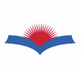 Казённое предприятие Забайкальского края «Центр охраны труда»672012, Забайкальский край, г. Чита, ул. Новобульварная, 36, оф. 614тел./факс (3012) 28-27-03, e-mail cotchitat@mail.ru, сайт: cotchita.ru 